ОУД.03  ПРОГРАММА УЧЕБНОЙ ДИСЦИПЛИНЫ ОУД.03 ИНОСТРАННЫЙ ЯЗЫК2019 год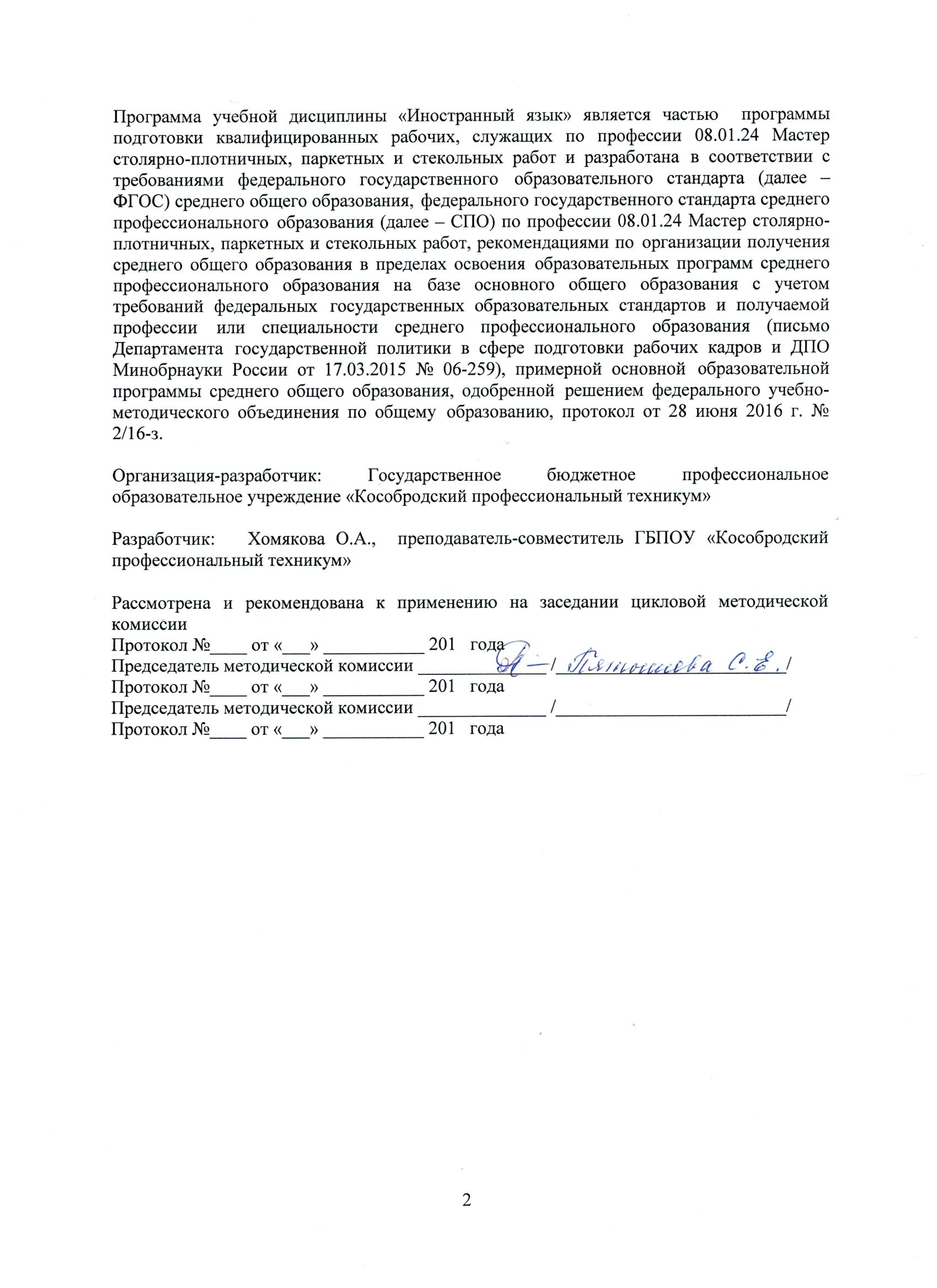 СОДЕРЖАНИЕ1. ПАСПОРТ РАБОЧЕЙ ПРОГРАММЫ УЧЕБНОЙ ДИСЦИПЛИНЫ «ИНОСТРАННЫЙ ЯЗЫК » 1.1. Область применения программы учебной дисциплиныПрограмма учебной дисциплины «Иностранный язык» является частью общеобразовательного цикла программы подготовки квалифицированных рабочих, служащих (далее – ППКРС) по профессии среднего профессионального образования: 08.01.24 Мастер столярно-плотничных, паркетных и стекольных работ.1.2. Место учебной дисциплины в структуре ППКРСУчебная дисциплина является дисциплиной общеобразовательного учебного цикла в соответствии с техническим профилем профессионального образования.Уровень освоения учебной дисциплины в соответствии с ФГОС среднего общего образования базовый.Учебная дисциплина относится к предметной области ФГОС среднего общего образования «Общественные науки»  из обязательных предметных областей.Реализация содержания учебной дисциплины предполагает соблюдение принципа строгой преемственности по отношению к содержанию курса «Иностранный язык» на ступени основного общего образования. В то же время учебная дисциплина «Иностранный язык» для профессиональных образовательных организаций обладает самостоятельностью и цельностью.Рабочая программа учебной дисциплины «Иностранный язык» имеет межпредметную связь с общеобразовательными учебными дисциплинами русский язык, архитектура, история.Изучение учебной дисциплины «Иностранный язык» завершается промежуточной аттестацией в форме дифференцированного зачета в рамках освоения ППКРС на базе основного общего образования.1.3. Планируемые результаты освоения учебной дисциплиныПланируемые результаты освоения учебной дисциплины:личностные результаты:– нравственное сознание и поведение на основе усвоения общечеловеческих ценностей, толерантного сознания и поведения в поликультурном мире, готовности и способности вести диалог с другими людьми, достигать в нем взаимопонимания, находить общие цели и сотрудничать для их достижения;– принятие гуманистических ценностей, осознанное, уважительное и доброжелательное отношение к другому человеку, его мнению, мировоззрению;– экологическая культура, бережное отношения к родной земле, природным богатствам России и мира; понимание влияния социально-экономических процессов на состояние природной и социальной среды, ответственность за состояние природных ресурсов; умения и навыки разумного природопользования, нетерпимое отношение к действиям,приносящим вред экологии; приобретение опыта эколого-направленной деятельности;– эстетическое отношения к миру, готовность к эстетическому обустройству собственного быта.– положительный образ семьи, родительства (отцовства и материнства), интериоризация традиционных семейных ценностей.– развитие компетенций сотрудничества со сверстниками, детьми младшего возраста, взрослыми в образовательной, общественно полезной, учебно-исследовательской, проектной и других видах деятельности.– готовность и способность к образованию, в том числе самообразованию, на протяжении всей жизни; сознательное отношение к непрерывному образованию как условию успешной профессиональной и общественной деятельности;– осознанный выбор будущей профессии как путь и способ реализации собственных жизненных планов;метапредметные результаты:1. Регулятивные универсальные учебные действия:– умение генерировать идеи и определять средства, необходимые для их реализации;– использовать различные источники для получения физической информации, умение оценить её достоверность;– анализировать и представлять информацию в различных видах; самостоятельно определять цели, задавать параметры и критерии, по которым можно определить, что цель достигнута;– оценивать возможные последствия достижения поставленной цели в деятельности, собственной жизни и жизни окружающих людей, основываясь на соображениях этики и морали;– ставить и формулировать собственные задачи в образовательной деятельности и жизненных ситуациях;– оценивать ресурсы, в том числе время и другие нематериальные ресурсы, необходимые для достижения поставленной цели;– выбирать путь достижения цели, планировать решение поставленных задач, оптимизируя материальные и нематериальные затраты;– организовывать эффективный поиск ресурсов, необходимых для достижения поставленной цели;– сопоставлять полученный результат деятельности с поставленной заранее целью.2. Познавательные универсальные учебные действия:– использовать различные виды познавательной деятельности для решения физических задач, применять основные методы познания (наблюдение, описание, измерение, эксперимент) для изучения различных сторон окружающей действительности;– использовать основные интеллектуальные операции: постановка задачи, формулирование гипотез, анализ и синтез, сравнение, обобщение, систематизация, выявление причинно-следственных связей, поиск аналогов, формулирование выводов для изучения различных сторон физических объектов, физических явлений и физических процессов, с которыми возникает необходимость сталкиваться в профессиональной сфере;– находить и приводить критические аргументы в отношении действий и суждений другого; спокойно и разумно относиться к критическим замечаниям в отношении собственного суждения, рассматривать их как ресурс собственного развития;– выходить за рамки учебного предмета и осуществлять целенаправленный поиск возможностей для широкого переноса средств и способов действия;– выстраивать индивидуальную образовательную траекторию, учитывая ограничения со стороны других участников и ресурсные ограничения;– менять и удерживать разные позиции в познавательной деятельности.3. Коммуникативные универсальные учебные действия:– публично представлять результаты собственного исследования, вести дискуссии, доступно и гармонично сочетая содержание и формы представляемой информации.– осуществлять деловую коммуникацию как со сверстниками, так и со взрослыми (как внутри образовательной организации, так и за ее пределами), подбирать партнеров для деловой коммуникации исходя из соображений результативности взаимодействия, а не личных симпатий;– при осуществлении групповой работы быть как руководителем, так и членом команды в разных ролях (генератор идей, критик, исполнитель, выступающий, эксперт и т.д.);– координировать и выполнять работу в условиях реального, виртуального и комбинированного взаимодействия;– развернуто, логично и точно излагать свою точку зрения с использованием адекватных (устных и письменных) языковых средств;– распознавать конфликтогенные ситуации и предотвращать конфликты до их активной фазы, выстраивать деловую и образовательную коммуникацию, избегая личностных оценочных суждений.предметные результаты:Выпускник научится:Коммуникативные уменияГоворение, диалогическая речь– Вести диалог/полилог в ситуациях неофициального общения в рамках изученной тематики;– при помощи разнообразных языковых средств без подготовки инициировать, поддерживать и заканчивать беседу на темы, включенные в раздел «Предметное содержание речи»;– выражать и аргументировать личную точку зрения;– запрашивать информацию и обмениваться информацией в пределахизученной тематики;– обращаться за разъяснениями, уточняя интересующую информацию.Говорение, монологическая речь– Формулировать несложные связные высказывания с использованием основных коммуникативных типов речи (описание, повествование, рассуждение, характеристика) в рамках тем, включенных в раздел «Предметное содержание речи»;– передавать основное содержание прочитанного/увиденного/услышанного;– давать краткие описания и/или комментарии с опорой на нелинейный текст (таблицы, графики);– строить высказывание на основе изображения с опорой или без опоры на ключевые слова/план/вопросы.- строить высказывание, владея знаниями о социокультурной специфике страны изучаемого языкаАудирование– Понимать основное содержание несложных аутентичных аудиотекстов различных стилей и жанров монологического и диалогического характера в рамках изученной тематики с четким нормативным произношением;– выборочное понимание запрашиваемой информации из несложных аутентичных аудиотекстов различных жанров монологического и диалогического характера в рамках изученной тематики, характеризующихся четким нормативным произношением.Чтение– Читать и понимать несложные аутентичные тексты различных стилей и жанров, используя основные виды чтения (ознакомительное, изучающее, поисковое/просмотровое) в зависимости от коммуникативной задачи;– отделять в несложных аутентичных текстах различных стилей и жанров главную информацию от второстепенной, выявлять наиболее значимые факты.Письмо– Писать несложные связные тексты по изученной тематике;– писать личное (электронное) письмо, заполнять анкету, письменно излагать сведения о себе в форме, принятой в стране/странах изучаемого языка;– письменно выражать свою точку зрения в рамках тем, включенных в раздел «Предметное содержание речи», в форме рассуждения, приводя аргументы и примеры.Языковые навыкиОрфография и пунктуация– Владеть орфографическими навыками в рамках тем, включенных в раздел «Предметное содержание речи»;– расставлять в тексте знаки препинания в соответствии с нормами пунктуации.Фонетическая сторона речи– Владеть слухопроизносительными навыками в рамках тем, включенных в раздел «Предметное содержание речи»;– владеть навыками ритмико-интонационного оформления речи в зависимости от коммуникативной ситуации.Лексическая сторона речи– Распознавать и употреблять в речи лексические единицы в рамках тем, включенных в раздел «Предметное содержание речи»;– распознавать и употреблять в речи наиболее распространенные фразовые глаголы;– определять принадлежность слов к частям речи по аффиксам;– догадываться о значении отдельных слов на основе сходства с родным языком, по словообразовательным элементам и контексту;Грамматическая сторона речи– Оперировать в процессе устного и письменного общения основными синтактическими конструкциями в соответствии с коммуникативной задачей;– употреблять в речи различные коммуникативные типы предложений:утвердительные, вопросительные (общий, специальный, альтернативный, разделительный вопросы), отрицательные, побудительные (в утвердительной и отрицательной формах);– употреблять в речи распространенные и нераспространенные простые предложения– употреблять в речи сложноподчиненные предложения с союзами и союзными словами– употреблять в речи сложносочиненные предложения с сочинительными союзами– употреблять в речи условные предложения– использовать косвенную речь;– использовать в речи глаголы в наиболее употребляемых временных формах– употреблять в речи страдательный залог в формах наиболее используемых времен– употреблять в речи модальные глаголы– употреблять в речи имена существительные в единственном числе и во множественном числе, образованные по правилу, и исключения;– употреблять в речи определенный/неопределенный/нулевой артикль;– употреблять в речи личные, притяжательные, указательные,неопределенные, относительные, вопросительные местоимения;– употреблять в речи имена прилагательные в положительной,сравнительной и превосходной степенях, образованные по правилу, и исключения;– употреблять в речи наречия в положительной, сравнительной и превосходной степенях– употреблять предлоги, выражающие направление движения, время и место действия.Выпускник на базовом уровне получит возможность научиться:Коммуникативные уменияГоворение, диалогическая речь– Вести диалог/полилог в ситуациях официального общения в рамках изученной тематики; кратко комментировать точку зрения другого человека;– проводить подготовленное интервью, проверяя и получая подтверждение какой-либо информации;– обмениваться информацией, проверять и подтверждать собранную фактическую информацию.Говорение, монологическая речь– Резюмировать прослушанный/прочитанный текст;– обобщать информацию на основе прочитанного/прослушанного текста.Аудирование– Полно и точно воспринимать информацию в распространенных коммуникативных ситуациях;– обобщать прослушанную информацию и выявлять факты в соответствии с поставленной задачей/вопросом.Чтение– Читать и понимать несложные аутентичные тексты различных стилей и жанров и отвечать на ряд уточняющих вопросов.Письмо– Писать краткий отзыв на фильм, книгу или пьесу.Языковые навыкиФонетическая сторона речи– Произносить звуки английского/немецкого языка четко, естественным произношением, не допуская ярко выраженного акцента.Орфография и пунктуация– Владеть орфографическими навыками;– расставлять в тексте знаки препинания в соответствии с нормамипунктуации.Лексическая сторона речи– Использовать фразовые глаголы по широкому спектру тем, уместно употребляя их в соответствии со стилем речи;– узнавать и использовать в речи устойчивые выражения и фразы.Освоение содержания учебной дисциплины Иностранный язык обеспечивает формирование и развитие универсальных учебных действий в контексте преемственности формирования общих компетенций.1.4. Количество часов на освоение программы дисциплины: Объём образовательной нагрузки – 192 часа, в том числе: - теоретическое обучение - 180 часов; -консультации – 10 часов;-промежуточная аттестация - 2 часа.СТРУКТУРА И  СОДЕРЖАНИЕ УЧЕБНОЙ ДИСЦИПЛИНЫ2.1. Объем учебной дисциплины и виды учебной работыТематический план и содержание учебной дисциплины3. УСЛОВИЯ РЕАЛИЗАЦИИ УЧЕБНОЙ ДИСЦИПЛИНЫ3.1. Требования к минимальному материально-техническомуобеспечениюРеализация программы дисциплины требует наличия учебного кабинета иностранного языка.Оборудование учебного кабинета: таблицы по грамматике, карты страны изучаемого языка (географическая и политическая), справочный материал по грамматике, наглядные пособия.3.2. Информационное обеспечениеОсновные источники:1.Безкоровайная Г.Т., Койранская Е.А., Соколова Н.И., Лаврик Г.В. Planet of English. Учебник английского языка для учреждений профессионального образования  ОИЦ «Академия», 2018.2.Бим, И. Л. Немецкий язык, 10 кл. / И. Л. Бим, Л. И Рыжова. – М.: Просвещение, 2016. 3.Бим, И. Л. Немецкий язык, 11 кл. / И.Л. Бим, Л. И. Рыжова. – М.: Просвещение, 2016 . Дополнительные источники:1. Воронина, Г. И. Немецкий язык. Контакты. 10-11 классы. Учебник для обще-образовательных учреждений / Г. И Воронина, И. В. Карелина. Книга для чтения. /Сост. Г. И. Воронина, И. В. Карелина. – 3-е изд.– М.: Просвещение, 2002. – 224 с.2.Бонк, Н. А. Учебник английского языка. В 2-х ч. Часть 1. / Н. А. Бонк, Г. А.Котий, Н. А. – Переиздание. – М.: ЭКСМО – ДЕКОНТ+ – ГИС , 2003 . – 637 [3] с.3.Бонк, Н. А. Учебник английского языка. В 2-х ч. Часть 2. / Н. А. Бонк, Л. Г.Памухина, Н. А. Лукьянова – Переиздание. – М.: ЭКСМО – ДЕКОНТ+ – ГИС ,2003 . – 511 [1] с.Интернет-ресурсы1.Гёте-институт Москва-Россия [Электронный ресурс]: Методики и учебныематериалы – Режим доступа: https://www.goethe.de/ins/ru/ru/spr/unt/kum.html –Загл. с экрана.2.ЛЕО [Электронный ресурс]: Интернет словарь – Режим доступа:https://www.leo.org/russisch-deutsch/ – Загл. с экрана.4. КОНТРОЛЬ И ОЦЕНКА РЕЗУЛЬТАТОВ ОСВОЕНИЯ УЧЕБНОЙ ДИСЦИПЛИНЫКонтроль и оценка результатов освоения учебной дисциплины осуществляется преподавателем в процессе проведения практических занятий, тестирования, а также в результате выполнения обучающимися индивидуальных заданий, проектов, исследований.Результаты обучения раскрываются через усвоенные знания и приобретенные умения, направленные на приобретение общих компетенций.стр.ПАСПОРТ РАБОЧЕЙ пРОГРАММЫ УЧЕБНОЙ ДИСЦИПЛИНЫ4СТРУКТУРА и содержание УЧЕБНОЙ ДИСЦИПЛИНЫ9условия реализации РАБОЧЕй программы учебной дисциплины20Контроль и оценка результатов Освоения учебной дисциплины20Вид учебной работыОбъем часовОбъем часовОбъём образовательной нагрузки (всего) 192192Всего занятий182182в том числе:     -теоретическое обучение180180     -практические занятия--Самостоятельная работа обучающегося (всего)--в том числе: внеаудиторная самостоятельная работа подготовка сообщений и докладов; завершение и оформление отчётов по работам подготовка и выполнение текстов --     -консультации1010      -промежуточная аттестация22Промежуточная аттестация  в форме дифференцированного зачетаПромежуточная аттестация  в форме дифференцированного зачетаПромежуточная аттестация  в форме дифференцированного зачетаНаименование разделов и темНаименование разделов и темСодержание учебного материалаОбъем часовУровень освоенияРаздел 1.Раздел 1.Вводно-коррективный курс4Тема 1.1 Речевые штампы и основы грамматических знаний     Тема 1.1 Речевые штампы и основы грамматических знаний     Содержание учебного материала42112,3222221111. Правила чтения гласных и согласных. Развитие навыков чтения. Правила чтения гласных и согласных. Фонетические упражнения. Аудирование. Развитие навыков чтения. Интонация в различных типах предложений. 12. Правила чтения буквосочетаний. Развитие навыков чтения. Правила чтения буквосочетаний. Фонетические упражнения. Аудирование. Развитие навыков чтения. 13. Части речи. Существительные, местоимения. Глагол-связка, приставки. Части речи: существительное, местоимения (личные, притяжательные, объектный падеж). Глагол-связка и его спряжение. Определенный и неопределенный артикли. Грамматические задания.2Раздел 2Биография. Распорядок дня. Свободное время28,3Тема 2.1 Человек и его окружениеСодержание учебного материала141222,311124. Знакомство. Ведение диалогов. Множественное число существительных Введение ЛЕ. Чтение и перевод диалогов. Диалог-расспрос. Развитие навыков диалогической речи. Аудирование. Лексические упражнения. Настоящее время. Множественное число существительных. Грамматические задания.25. Моя биография. Описание внешности. Числительные. Введение ЛЕ. Чтение и перевод текста (ознакомительное, поисковое чтение). Аудирование. Лексические упражнения. Числительные (количественные и порядковые). Вопросительные предложения в настоящем времени. Порядок слов в предложении. Вопросительные слова.  26. Моя семья. Чтение и перевод. Составление монолога. Введение ЛЕ. Чтение и перевод текста (изучающее). Составление монолога. Развитие навыков монологической речи. Обозначение принадлежности за счет существительного. Грамматические задания.47. Общение в семье. Семейные традиции Активизация ЛЕ по теме. Чтение и перевод разноуровневых текстов. Послетекстовые упражнения. Отрицательные предложения.28. Мой лучший друг Введение ЛЕ. Чтение и перевод текста. Составление монолога. Грамматические упражнения по теме «Настоящее время».29.  Письмо. Электронное письмо другу Введение ЛЕ. Развитие навыков письма. Общая структура письма.2 Тема 2.2Распорядок дня студентаСодержание  учебного материала82,310. Мой рабочий день Введение ЛЕ. Чтение и перевод текста (изучающее). Послетекстовые упражнения. Аудирование. Ответы на вопросы к тексту. Составление монолога. Прошедшее время (правильные, неправильные). Грамматические задания.411. Учебный день. Колледж Введение ЛЕ. Чтение и перевод текста. Послетекстовые упражнения. Ответы на вопросы к тексту. Составление монолога. Отрицательные предложения в прошедшем времени.212. Домашние обязанности. Покупки Введение ЛЕ. Чтение и перевод текста. Вопросительные предложения в прошедшем времени. Грамматические задания2Тема 2.3Современная молодежьСодержание  учебного материала     62,313. Увлечения и интересы. Хобби. Введение ЛЕ. Чтение и перевод текста (ознакомительное). Послетекстовые упражнения. Модальные глаголы214. Мое свободное время Активизация ЛЕ по теме. Аудирование. Диалог-расспрос. Составление монолога. Грамматические задания.215. Проблемы молодежи Введение ЛЕ. Чтение и перевод текста (поисковое). Диалог-обмен мнениями. Грамматические задания по теме «Модальные глаголы»2Раздел 3Здоровье. Спорт24Тема 3.1ЗдоровьеСодержание учебного материала102,316. Здоровый образ жизни Введение ЛЕ. Чтение и перевод текста (ознакомительное чтение). Ответы на вопросы к тексту. Послетекстовые упражнения. Составление монолога.417. Вредные привычкиВведение ЛЕ. Чтение и перевод текста (поисковое чтение). Послетекстовые упражнения.218. Посещение врача Введение ЛЕ. Работа над диалогами. Будущее время (утвердительные предложения)219. Здоровое питание Введение ЛЕ. Чтение и перевод текста (поисковое чтение). Послетекстовые упражнения. Диалог-обмен мнениями. Будущее время (вопросительные предложения)2Тема 3.2СпортСодержание учебного материала     122,320. Значение спорта в жизни человекаВведение ЛЕ. Чтение и перевод текста (ознакомительное чтение). Послетекстовые упражнения.221. Виды спорта. Активный спортВведение ЛЕ. Чтение и перевод текста. Лексические упражнения.Грамматические упражнения по теме «Будущее время»422. Мой любимый вид спорта Активизация ЛЕ по теме. Диалог-расспрос. Составление монолога. Лексические упражнения.223. История спорта (Олимпийские игры) Введение ЛЕ. Чтение и перевод текста (поисковое чтение). Послетекстовые упражнения.224. Олимпийские игры в России Введение ЛЕ. Чтение и перевод текста (поисковое чтение). Послетекстовые упражнения. Подготовка к итоговой контрольной работе2Раздел 4Городская и сельская жизнь10Тема 4.1Городская и сельская жизньСодержание учебного материала102,325. Особенности городской и сельской жизни Введение ЛЕ. Чтение и перевод текста (ознакомительное ). Оборот с подлежащим. Грамматические задания.426. Мой родной город – Курган Введение ЛЕ. Чтение и перевод текста (изучающее). Послетекстовые упражнения. Практическое задание по грамматике.227. Городская инфраструктура Активизация ЛЕ по теме. Ответы на вопросы. Пересказ текста. Выполнение  грамматических заданий.228. Ориентирование в городе Введение ЛЕ. Составление диалогов. Презентация диалогов. Аудирование. 2Раздел 5Страна изучаемого языка22Тема 5.1  Страна изучаемого языкаСодержание учебного материала222,3Тема 5.1  Страна изучаемого языка29. Географическое положение страны изучаемого языка Введение ЛЕ. Чтение и перевод текста (ознакомительное). Послетекстовые упражнения. Презентация видеоматериала по теме. Артикли с географическими названиями.2Тема 5.1  Страна изучаемого языка30. Климат. Население Введение ЛЕ. Чтение и перевод текста. Ответы на вопросы к тексту. Послетекстовые упражнения. Просмотр фильма. Степени сравнения прилагательных.2Тема 5.1  Страна изучаемого языка31. Политическое и административное устройство Введение ЛЕ. Чтение и перевод текста (поисковое). Послетекстовые упражнения. Степени сравнения прилагательных и наречий. Грамматические задания.2Тема 5.1  Страна изучаемого языка32. Праздники и традиции страны изучаемого языка Введение ЛЕ. Чтение и перевод текста (изучающее). Вопросы по тексту. Послетекстовые упражнения. Просмотр фильма.2Тема 5.1  Страна изучаемого языка33. Праздники и традиции Активизация ЛЕ по теме. Ответы на вопросы к тексту. Составление монолога об одном из праздников.2Тема 5.1  Страна изучаемого языка34. Типичные качества нации Введение ЛЕ. Чтение и перевод текстов (поисковое чтение). Модальные глаголы. Грамматические задания2Тема 5.1  Страна изучаемого языка35. Выдающиеся личности страны Чтение текстов (поисковое чтение). Ответы на вопросы к тексту. Пересказ.2Тема 5.1  Страна изучаемого языка36. Столица страны изучаемого языка Введение ЛЕ. Чтение и перевод текста (ознакомительное). Послетекстовые упражнения. Просмотр фильма, презентации. Порядок слов в сложном предложении.2Тема 5.1  Страна изучаемого языка37. Достопримечательности столицы Активизация ЛЕ по теме. Ответы на вопросы. Пересказ текста. Составление монолога. Просмотр фильма.2Тема 5.1  Страна изучаемого языка38. Города страны изучаемого языка Введение ЛЕ. Чтение и перевод текста (поисковое). Ответы на вопросы к тексту. Послетекстовые упражнения. Просмотр фильма.2Тема 5.1  Страна изучаемого языка39. Города страны изучаемого языка Активизация ЛЕ по теме. Составление монолога об одном из городов (презентация)2Раздел 6Экология. Научно-технический прогресс26Тема 6.1Природа и экологияСодержание учебного материала122,340. Природа. Окружающая средаВведение ЛЕ. Чтение и перевод текста (ознакомительное чтение). Послетекстовые упражнения. Сложное предложение.241. Проблемы экологии Активизация ЛЕ по теме. Ответы на вопросы к тексту. Составление монолога об одной из экологических проблем.242. Изменение климата и глобальное потепление Введение ЛЕ. Поисковое чтение и перевод текста. Ответы на вопросы к тексту. Лексические упражнения.243. Заповедники и паркиВведение ЛЕ. Ознакомительное чтение текста. Задания к тексту.244. Красная книга Введение ЛЕ. Поисковое чтение и перевод текста. Послетекстовые упражнения.4Тема 6.2Научно-технический прогресс Содержание учебного материала142,345. Прогресс в науке Введение ЛЕ. Ознакомительное чтение и перевод. Лексические упражнения.246. Компьютер. Интернет Введение ЛЕ. Поисковое чтение и перевод. Диалог-обмен мнениями. Совершенное время247. Освоение космоса Введение ЛЕ. Поисковое чтение и перевод текста. Послетекстовые задания. Лексические упражнения. Страдательный залог (настоящее время)248. Выдающиеся ученые страны изучаемого языка Активизация ЛЕ. Поисковое чтение. Ответы на вопросы к тексту. Послетекстовые упражнения. Грамматические задания. Страдательный залог (прошедшее время)449. Ученые России Активизация ЛЕ. Поисковое чтение и перевод текста. Ответы на вопросы к тексту. Послетекстовые упражнения.4Раздел 7Образование. Профессии. Иностранный язык16Тема 7.1Образование и профессииСодержание учебного материала102,350. Образовательная система страны изучаемого языкаВведение ЛЕ. Ознакомительное чтение и перевод текста. Послетекстовые упражнения.251. Образование и профессии Введение ЛЕ. Диалоги по теме. Лексические упражнения. Страдательный залог (будущее время).252. Современные профессии Активизация ЛЕ. Поисковое чтение и перевод текста. Составление монолога253. Выбор профессии Систематизация ЛЕ по теме. Диалоги по теме. Обобщение темы «Страдательный залог»4 Тема 7.2Иностранные языкиСодержание учебного материала62,354. Роль иностранного языка в жизни общества Введение ЛЕ. Поисковое чтение и перевод. Послетекстовые упражнения. Причастие I настоящего времени.255. Иностранный язык в моей жизни Активизация ЛЕ по теме. Ответы на вопросы к тексту. Диалог-обмен мнениями. Причастие II.4Раздел 8Политическое и административное устройство12Тема 8.1Политическое устройствоСодержание учебного материала62,3Тема 8.1Политическое устройство56. Политическая система страны изучаемого языка Введение ЛЕ. Ознакомительное чтение и перевод текста. Послетекстовые упражнения.2Тема 8.1Политическое устройство57. Государственное устройство страны Введение ЛЕ. Ознакомительное чтение и перевод текста. Послетекстовые упражнения.4Тема 8.2Административная системаСодержание  учебного материала62,358. Административная система страны изучаемого языка Введение ЛЕ. Ознакомительное чтение и перевод текста. Послетекстовые упражнения.259. Федеративные земли страны изучаемого языкаВведение ЛЕ. Поисковое чтение и перевод текста. Послетекстовые упражнения.4Раздел 9Экономика. Транспортная система. Машиностроение.14Тема  9.1 ЭкономикаСодержание учебного материала62,360. Экономическая система страны изучаемого языка Ведение ЛЕ. Ознакомительное чтение и перевод текста. Послетекстовые упражнения.261. Отрасли экономики страны изучаемого языка Введение ЛЕ. Диалоги по теме. Лексические упражнения.262. Экономическая карта страны изучаемого языка Введение ЛЕ. Поисковое чтение и перевод текста. Послетекстовые упражнения.2Тема 9.2Транспортная система и машиностроениеСодержание учебного материала82,3Тема 9.2Транспортная система и машиностроение63. Транспортная система страны изучаемого языка Введение ЛЕ. Ознакомительное чтение и перевод текста. Послетекстовые упражнения.2Тема 9.2Транспортная система и машиностроение64. Виды транспорта. Введение ЛЕ. Поисковое чтение и перевод текста. Послетекстовые упражнения.2Тема 9.2Транспортная система и машиностроение65. Машиностроение. Введение ЛЕ. Ознакомительное чтение и перевод текста. Послетекстовые упражнения.2Тема 9.2Транспортная система и машиностроение66. Бытовые устройства в промышленности и быту. Введение ЛЕ. Поисковое чтение и перевод текста. Послетекстовые упражнения.2Раздел 10Культура и искусство24Тема 10.1 ЛитератураСодержание учебного материала82,367. Литература. Литературные жанры. Введение ЛЕ. Ознакомительное чтение и перевод текста. Послетекстовые упражнения.268. Выдающиеся писатели страны изучаемого языка Введение ЛЕ. Ознакомительное чтение и перевод текста. Послетекстовые упражнения.269. Выдающиеся писатели родного края Введение ЛЕ. Поисковое чтение и перевод текста. Послетекстовые упражнения270. Мой любимый писатель. Активизация ЛЕ по теме. Ответы на вопросы к тексту. Составление монолога об одной из любимом писателе.2Тема 10.2 МузыкаСодержание учебного материала82,371. Музыка. Музыкальные жанры. Введение ЛЕ. Ознакомительное чтение и перевод текста. Послетекстовые упражнения.272. Выдающиеся музыканты и композиторы страны изучаемого языка Введение ЛЕ. Поисковое чтение и перевод текста. Послетекстовые упражнения.273. Современные музыкальные предпочтения молодежи Активизация ЛЕ. Чтение и перевод текста. Послетекстовые упражнения.274. Мой любимый исполнитель Активизация ЛЕ по теме. Ответы на вопросы к тексту. Составление монолога ободном из любимом исполнителе/музыкальной группе.2Тема 10.3 Изобразительное искусствоСодержание учебного материала82,375. Изобразительное искусство. Жанры изобразительного искусства Введение ЛЕ. Ознакомительное чтение и перевод текста. Послетекстовые упражнения.276. Выдающиеся художники страны изучаемого языка Активизация ЛЕ. Поисковое чтение и перевод текста. Послетекстовые упражнения277. Выдающиеся художники родного края Активизация ЛЕ. Поисковое чтение и перевод текста. Послетекстовые упражнения278. Искусство и архитектура. Повторение Систематизация ЛЕ. Монологическая речь. Подготовка к дифференцированному зачёту.2Консультации10Дифференцированный зачет2ВСЕГО192Результаты обучения (предметные)на уровне учебных действийФормы и методы контроля иоценки результатов обученияВыпускник научится:Коммуникативные уменияГоворение, диалогическая речь– Вести диалог/полилог в ситуацияхнеофициального общения в рамках изученной тематики;– при помощи разнообразных языковыхсредств без подготовки инициировать,поддерживать и заканчивать беседу на темы, включенные в раздел «Предметное содержание речи»;– выражать и аргументировать личнуюточку зрения;– запрашивать информацию и обмениваться информацией в пределах изученной тематики;– обращаться за разъяснениями, уточняяинтересующую информацию.Говорение, монологическая речь– Формулировать несложные связныевысказывания с использованием основныхкоммуникативных типов речи (описание,повествование, рассуждение, характеристика) в рамках тем, включенных в раздел «Предметное содержание речи»;– передавать основное содержаниепрочитанного/увиденного/услышанного;– давать краткие описания и/иликомментарии с опорой на нелинейный текст(таблицы, графики);– строить высказывание на основеизображения с опорой или без опоры наключевые слова/план/вопросы.- строить высказывание, владея знаниями осоциокультурной специфике страны изучаемого языкаАудирование– Понимать основное содержание несложных аутентичных аудиотекстовразличных стилей и жанров монологического и диалогического характера в рамках изученнойтематики с четким нормативнымпроизношением;– выборочное понимание запрашиваемойинформации из несложных аутентичныхаудиотекстов различных жанровмонологического и диалогического характера в рамках изученной тематики,характеризующихся четким нормативнымпроизношением.Чтение– Читать и понимать несложныеаутентичные тексты различных стилей ижанров, используя основные виды чтения(ознакомительное, изучающее,поисковое/просмотровое) в зависимости откоммуникативной задачи;– отделять в несложных аутентичныхтекстах различных стилей и жанров главную информацию от второстепенной, выявлять наиболее значимые факты.Письмо– Писать несложные связные тексты поизученной тематике;– писать личное (электронное) письмо,заполнять анкету, письменно излагать сведенияо себе в форме, принятой в стране/странахизучаемого языка;– письменно выражать свою точку зренияв рамках тем, включенных в раздел«Предметное содержание речи», в формерассуждения, приводя аргументы и примеры.Языковые навыкиОрфография и пунктуация– Владеть орфографическими навыками врамках тем, включенных в раздел «Предметное содержание речи»;– расставлять в тексте знаки препинания всоответствии с нормами пунктуации.Фонетическая сторона речи– Владеть слухопроизносительныминавыками в рамках тем, включенных в раздел «Предметное содержание речи»;– владеть навыками ритмико-интонационного оформления речи взависимости от коммуникативной ситуации.Лексическая сторона речи– Распознавать и употреблять в речилексические единицы в рамках тем,включенных в раздел «Предметное содержание речи»;– распознавать и употреблять в речинаиболее распространенные фразовые глаголы;– определять принадлежность слов кчастям речи по аффиксам;– догадываться о значении отдельных словна основе сходства с родным языком, пословообразовательным элементам и контексту;Грамматическая сторона речи– Оперировать в процессе устного иписьменного общения основнымисинтаксическими конструкциями в соответствии с коммуникативной задачей;– употреблять в речи различныекоммуникативные типы предложений:утвердительные, вопросительные (общий,специальный, альтернативный, разделительный вопросы), отрицательные, побудительные (в утвердительной и отрицательной формах);– употреблять в речи распространенные инераспространенные простые предложения– употреблять в речи сложноподчиненныепредложения с союзами и союзными словами– употреблять в речи сложносочиненныепредложения с сочинительными союзами– употреблять в речи условныепредложения– использовать косвенную речь;– использовать в речи глаголы в наиболееупотребляемых временных формах– употреблять в речи страдательный залогв формах наиболее используемых времен– употреблять в речи модальные глаголы– употреблять в речи именасуществительные в единственном числе и во множественном числе, образованные поправилу, и исключения;– употреблять в речи определенный/неопределенный/нулевойартикль;– употреблять в речи личные, притяжательные, указательные,неопределенные, относительные,вопросительные местоимения;– употреблять в речи именаприлагательные в положительной,сравнительной и превосходной степенях,образованные по правилу, и исключения;– употреблять в речи наречия вположительной, сравнительной и превосходной степенях– употреблять предлоги, выражающиенаправление движения, время и место действия.Выпускник на базовом уровне получитвозможность научиться:Коммуникативные уменияГоворение, диалогическая речь– Вести диалог/полилог в ситуацияхофициального общения в рамках изученнойтематики; кратко комментировать точку зрениядругого человека;– проводить подготовленное интервью,проверяя и получая подтверждение какой-либо информации;– обмениваться информацией, проверять иподтверждать собранную фактическуюинформацию.Говорение, монологическая речь–Резюмировать прослушанный/прочитанный текст;– обобщать информацию на основепрочитанного/прослушанного текста.Аудирование– Полно и точно восприниматьинформацию в распространенныхкоммуникативных ситуациях;– обобщать прослушанную информацию ивыявлять факты в соответствии с поставленной задачей/вопросом.Чтение– Читать и понимать несложныеаутентичные тексты различных стилей и жанров и отвечать на ряд уточняющих вопросов.ПисьмоПисать краткий отзыв на фильм, книгуили пьесу.Языковые навыкиФонетическая сторона речи– Произносить звукианглийского/немецкого языка четко,естественным произношением, не допуская ярко выраженного акцента.Орфография и пунктуация– Владеть орфографическими навыками;– расставлять в тексте знаки препинания всоответствии с нормами пунктуации.Лексическая сторона речи– Использовать фразовые глаголы поширокому спектру тем, уместно употребляя их в соответствии со стилем речи;– узнавать и использовать в речиустойчивые выражения и фразы.Текущий контроль в устной и письменнойформе в виде:-тесты,-контрольные работы,-устный опрос,- самостоятельные работы,-карточки,- лексические упражнения,-словарный диктант,-задания по текстам-написание эссе.Объектом контроля являютсякоммуникативные умения во всех видахречевой деятельности (аудирование,говорение, чтение, письмо), ограниченныетематикой и проблематикой изучаемыхразделов курса. Итоговый контрольпроводится в виде дифференцированногозачета.